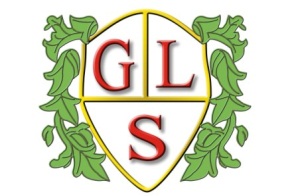 Class P1 Topics                      Autumn 2019Maths Range of topics on 4 operations of number along with geometry and measure topics (throughout the term)EnglishRoald Dahl stories, Autobiographies & Explanations Science Animals including humansHistoryViking Warriors (Autumn 1)GeographyThe geography of BrazilICTe-safety and general computing skills Design TechnologyGraffiti design!SpanishColours, songs, conversations, food, countingRECommunities- what makes a positive community?ArtBasic art skills (drawing, perspective, shading)PSHERelationships- bullying and staying safe online PECircuit training and Goalball!